Музыкальный праздник для детей дошкольного возрастаМуниципальное дошкольное образовательное учреждение «Детский сад № 183», г.Ярославль.Музыкальный руководитель  Симонова Эльвира Вячеславовна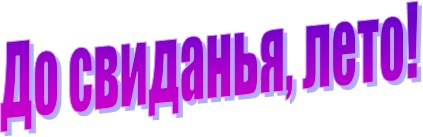 Звучит музыка. Появляется бабочка.Бабочка: -Я бабочка красавица, прилетела к вам, чтобы проводить наше лето.                   Прежде чем начать наш праздник, давайте пожелаем другу другу доброго утра!Логоритмическая игра «Доброе утро»(Произнесение текста сопровождается соответствующими движениями)- Доброе утро глазки – мырг-мырг-мырг,-Доброе утро ушки – ух-ух-ух,- Доброе утро носик – шмыг-шмыг-шмыг ,- Доброе утро щёчки, шлеп-шлеп-шлеп- Доброе утро ручки – хлоп-хлоп-хлоп- Доброе утро ножки – топ-топ-топ- Доброе утро солнце – ля-ля-ля-Доброе утро, дети –всем привет!Бабочка:Кто какое время года                 Больше любит у природы                  Здесь другого нет ответа                  Лучше всех , конечно, ЛЕТО!Под музыку входит Лето.Лето:  Здравствуйте, мои друзья!             Как радо встрече с вами я,             Вы подросли, большими стали,             Скажите, вы меня узнали?- Давайте вспомним какое было лето? (ответы детей)- А что интересного у вас было летом? Вы купались? Загорали? Ягоды ели? На каруселях катались?- Заканчивается август,и пришла пора мне уходить, место осени уступить. Но мы грустить не станем. Будем в игры играть, лето вспоминать. Дружно за руки беритесь, в хоровод все становитесь.Хоровод «Лето» Лето: Я приглашаю всех вас в лес полный сказок и чудес! (Каждая группа садится в «машину». Водитель – воспитатель.)- Все готовы? Поехали!Игра-танец «Бибика» (музыка из репертуара группы «Барбарики»)Лето: Приехали! Выходи! На лесной мир ты погляди! Встречают нас на лесной опушке птички, бабочки, зверюшки, паучок и паутинка, и кузнечик, и травинка! Вы по лесу все шагайте, за мной движенья повторяйте! Как ходит мишка, зайка, волк, лиса? Как прыгает кузнечик, летает стрекоза, прыгает лягушка?Под музыку появляется мухомор.Мухомор: А ну, стой! Кто здесь шагает, да лесной народ пугает? Уходите, свои ноги                 уносите!Лето: Не шуми ты милый мой, расскажи нам, кто такой?Мухомор: Я злой мухомор, я расту у входа в бор!                    Меня не жарить , не варить
                    Я годен только мух морить.                    В лес вас я не пущу
                    Всех в поганки превращу!Бабочка: Милый мухомор не сердись                  Лучше с нами подружись,                   Ты скорее попляши,                    Свою удаль покажи!Пляска «Мухомор и дети» (плясовая)Мухомор:  Повеселили вы меня, пропущу в лес вас я, если отгадаете мои загадки:                     Весь мир обогревает, усталости не знает.                      Улыбается в оконце.                     А зовут его все…(солнце).                      На лугу и в поле мы её встречаем,                      Лепесточки белые мы на ней считаем  (ромашка).                      Стоит Антошка на одной ножке  (гриб)Игра «Лукошко»Мухомор идёт за собой грибы ведёт. Первый раз прощается, второй раз запрещается, а на третий раз пойдёшь и в лукошко попадёшь.Бабочка: А теперь ты мухомор, отгадай нашу загадку:                       Весело и звонко на прогулку вышел,                       Мокрыми шагами застучал по крыше  (дождик).Появляется Дождик.Дождик:  Я бываю разным, милым и ужасным, тёплым и холодным, ласковым и добрым.                   Кто я, угадайте? Со мною поиграйте!Игра с дождёмХоровод «Тучка»Бабочка:  До свиданья, милый лес, полный сказочных чудес,                   По тропинке мы гуляли? На полянке мы играли?                   Подружились мы с тобой, а теперь пора домой.                   На машины вы садитесь и за руль крепче держитесь-Ехали, ехали и приехали. А сейчас весёлая дискотека!«Ритмические танцы по показу»Бабочка:  Наш праздник закончился. Будем лето в гости звать и с улыбкой вспоминать!Лето:  До свиданья, детвора, угощенье получать пора!